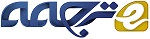 IFRS : یک راهکار برای تغییرات در استاندارد های حسابداریچکیدهحسابداری به منزله زبان تجاری، یک ارتباط تاریخی با توسعه یک اقتصاد پویا داشته و بالطبع اصول و قواعد و فرایندهای به موازات نوسانات بازرگانی نیز تغییر میکند. این نوشته یک دیدگاه اجمالی را از توسعه استاندارد‌های حسابداری و  همچنین لزوم داشتن یک اصول یکسان و واحد حسابرسی در سراسر جهان را خورد کنکاش قرار میدهد. مرور مکتوبات قدیمی حسابداری کاملا با مفاهیم نظری سروکار دارد که برای اخذ یک بینش و بصیرتی در تاجران و متصدیانی که کشورشان به سمت تطابق با ifrs حرکت میکنند، را در فهم استاندارد ها تسهیل بخشیده و منظری از پیشرفت تجارت تاریخی عرضه میکند تا به سمت یک استاندارد بین المللی همگرایی و تقارب کنند.کلید واژه ها: حسابداری، موسسات حرفه ای حسابرسی، استاندارد‌های حسابداری ، IFRS, GAAP1. معرفیتصمیمات مالی ( اعم از سرمایه گذاری و امور مالی ) وابسته و متکی بر کیفیتی داده های مالی همبسته با آن هستند کیفیت داده ها نیز به ترتیب وابسته اند به کیفیتی از استاندارد های حسابداری در اندازه گیری تشخیص ( شناسایی ) عرضه ( ارایه ) ، افشا ( آشکارگی ) داده ها. مطابق unctad isar, 2008 ضرورت تدوین جهانی در بالاترین کیفیت از گزارشات حسابداری در اوایل سال ۱۹۷۰ نمایان شد وقتی که تلاش و کوشش ها جهت ارایه یک شاخص جهانی معتبر و یکسان متمرکز شدند با ارایه مجوز برای معاملات اقتصادی که بنحو مشابه و همسانی در سراسر جهان، بعنوان ماهیتی از حسابداری ، اجرا و عرضه و گزارش شود.شماری از موسسات ، مولفان، دانشگاهیان و محققان حرفه ای، حسابداری را از زوایای مختلفی تعریف نموده اند؛ برای مثال بنابر ALCPA حسابداری ، هنر ثبت، طبقه بندی و تخلیص به روشی معنادار بوده و نیز دوره های مالی مبادلات بازرگانی و روابطی که بخشی از پارامترهای مالی و تفسیر نتایج مربوطه هستند. investopedia حسابداری ثبت سیستماتیک و جامع از معاملات بازرگانی در یک تجارت تعریف کرده: فرایند تلخیص، پردازش و گزارش دهی این معاملات و همچنین ارایه صورت های مالی که صدها و هزاران معاملات مالی در آن مندرج گشته باشد. دایره المعارف همچنین حسابداری را بعنوان زبان تجاری، در معنای اصلی در حفظ سوابق اقتصادی از فعالیتهای تجاری و مالی تعریف کرده که به سازماندهی در ثبت، گزارش و رویدادهای اقتصادی و معاملات بازرگانی در یک موسسه یا شرکت تجاری کمک پیوند تا برای کاربران یک سیستم عملی و نظری حسابرسی سازماندهی گشته و تخلیص شده و گزارش صورت مالی ارایه دهند. مطابق دایره المعارف ، سیستم حسابداری ، یک سیستم اطلاعاتی مدیریتی ست در جهت جمع آوری و پردازش آمار و ارقام لازم برای تصمیم بگیران تا طرحها و فعالیتهای سازمان تجاری و چرخه پردازشی داده ها از یک سیستم حسابداری جامع و کامل کنترل نمایند. ساختار کلی شامل ۵ فعالیت همبسته با جستجوی داده های مالی عبارتند از: گردآوری یا ثبت داده ها، طبقه بندی داده ها با پردازش (شامل محاسبه و تلخیص ) نگهداری یا ذخیره نتایج و گزارش نتایج.2. تاریخچه موسسات حسابداری تجاری و استاندارهایش:حسابداری از مراحل متنوعی در مناطق مختلف جهان، گسترش و توسعه یافته و در دوره های زمانی متعددی با اقتصاد جوامع ، همبسته و وابسته ست. افزایش تدریجی در تولید و معاملات اقتصادی از هر زمان دیگری وابسته به تسهیلات و تجهیزات تکنولوژیکی گشته تا همه دشواری های اقتصادی را مدیریت و اداره کند. مردم ناچار از ثبت و ضبط بودند. بنابر نظر alexander 2002 برای اولین بار مردم بین النهرین شروع به ثبت معاملات بازرگانی بروی خاک گل و سفال کرده و سپس روی برگه های پاپیروس در مصر پیشروی کردند. الکساندر تاریخچه رشد حسابداری را مختصرا چنین شرح میدهد:تاریخچه حسابداری یک تجارت بشری ست که کارکردی فراتر از نوشتن و اعداد و شمارش دارد. ۵ هزار سال قبل از پیدایش سیستم ثبت دوطرفه، تمدنهای سامری و آشوری، بابلی _ کلدانی در بین النهرین ، برخی از روش های ثبتی بازرگانی قدیمی را ابداع کردند. حسابداری حکومتی در مصر باستان در اسلوبی مشابه بین النهرین تدوام یافته و نمودارهای زیادی برای انبارگردانی های سلطنتی ترسیم می شد تا مالیاتهای پرداختی و خدمات شهری را در سطح ماهرانه ای توزیع و مدیریت  میکردند تا زمان سلسله چینی chao ۱۱۲۲_۲۵۶ تغییرات قابل توجهی مشهود نبود تااینکه در قرن ۱۹ نطفه سیستم ثبت دوطرفه فرایند سازی گشت. در قرن پنجم قبل از میلاد یونانیان از حسابداری عمومی استفاده کردند تا به شهروندان برای کنترل منابع رسمی شان، اختیارات قانونی تفویض نمایند. شاید آنان سهم بسزایی در حسابرسی بخاطر تمهید مقدمات سکه زنی مالی حدودا ۶۰۰ سال قبل از میلاد دارند. حسابداران بانکی و رسمی در روم باستان ثبت های سنتی بوسیله سران قبیله و طایفه صورت می گرفت در اثنای اینکه ثبت روزانه دخل و خرج خانوار در دفترهای روزانه و ماهانه و نقدی بعنوان نسخه هزینه ها شناخته می شد: codex accepti et expensi .....  شاید حسابها بطور منظم بوسیله اعضای ارشد و افسر خزانه داری در مجلس سنای بمحض ترک اداره ارزیابی و تفحص میگشت.نوآوری رنسانس استرالیایی ( قرن ۱۴ تا ۱۵ ) بعنوان پدر حسابداری مدرن شناخته میشود. luca paci oli یک مرد واقعی رنسانسی با دانشی از ادبیات ، هنر، ریاضیات تجارت و علوم بود و در عصری که فقط اندکی سواد داشتند او سیستم ثبت دوطرفه را اختراع کرده و در سال ۱۴۹۴ درکتابی انتشار داد: summa de arithmetrica, geometria, proportion et proportion ali taim ... در تاریخ انجمن حسابداران حرفه ای ، اولین حسابرسی ملی ، انجمن آمریکایی حسابداری عمومی در سال ۱۸۸۷ عرضه شد که بعدا در سال ۱۹۷۵ بنام موسسه آمریکایی حسابداران مستقل AICPA نامگذاری گشت. در سال ۱۹۴۰ حسابداری حرفه ای صورتحساب سرمای ها بنحو فزاینده ای بکار گرفته شد برای اندازه‌گیری مقدار سرمایه جهت اینکه موعد برگه ترازنامه را متعادل کند. صورتحساب مالی بطور فزاینده ای یک مرکز بازرگانی گشته و در سال ۱۹۷۱ موسسه حسابداران آمریکایی در لزوم تضمین در کلاسهای سالانه سهامداران شرکت ها شروع شد. ( الکساندر ۲۰۰۲ ).بنابر نظر stephan zeff در مجله cpa بطور عمومی اصطلاح اصول معقول حسابداری GAAP مورد استفاده واقع گشته و برای اولین بار موسسه حسابداران آمریکایی بعنوان ALCPA شناخته شدند که ظهرنویسی ایالتی را نیز در قانون بررسی اوراق بهادار سال ۱۹۳۳ را آغاز کردند و بوسیله قوانین u.s تصویب شد. کمیسیون بورس اوراق بهادار SEC با تمرکز بر شرکتهای عمومی در سال ۱۹۷۳ هیات تدوین استانداردهای حسابداری بهای تمام شده FASB را انتخاب کرد تا در بخش خصوصی استاندارد‌های کنترلی رسمی را در صورتهای مالی موسسات غیرانتفاعی تدوین و وضع کنند. در سال ۱۹۸۴ هیات حسابرسی رسمی GASB تحت حفاظ موسسه مالی حسابرسی FAF تشکیل شد برای صدور اصول و سایر ارتباطاتی که اطلاعات سودمندی در اختیار کاربران گزارشهای مالی رسمی میگذارد.3. استاندارد های حسابداریاستانداردهای حسابداری سندی یا اعلامیه کتبی مدت داری که توسط موسسات حسابداری حرفه ای یا مشمولین در آن صادر میشود ( lal 2009. Rawat 2013 ) . DAS و pramanik 2009  اصول حسابداری را بعنوان بیانیه صورتحساب آمرانه تعریف کردند که ناشی از ماهرانه ترین محاسبات  مرتبط با جنبه های مختلف اندازه گیری ها، روشها و عرضه محاسبات معاملات و همبسته با مصوبه اصول مطلوب حسابرسی عمومی ست ( GAAP ) همه اینها مطابق با Das و pramanik 2009  ارایه شده اند تا با ملاکها و مقیاس هایی برای تکنیک ها و سیاستهای مالی حسابرسی سروکار داشته و بعنوان روشی راهبردی با محاسبه و عرضه در حسابهای سالانه، برای هدایت آیتم هایی که صورتحساب مالی را میسازند. روشهایی که با مولفه های جامع قراردادی در پیام موسسات و سایر شرکا از جمله وام دهندگان، سهامداران، مدیران فروشندگان و مشتریان مطابقت دارد.4. استاندارد‌های حسابداری خارجی ( برون مرزی )اصول اساسی حسابرسی خارجی تکنیکها و سیاستهای مالی متضاد را با منظری برای حذف صورتهای مالی مقایسه ای( نسبی ) و افزودن اعتبار و اطمینان برای آن استاندارد سازی میشود. این صور مالی نسبی در داخل یک کشور معینی محدود نبوده و در کشورهای مختلف نیز فراهم میشود تا اطلاعات مفیدی در اختیار کاربران علاقمند بگذارد. از نظر hail et al 2010 اصول حسابداری نقش کلیدی در کاهش هزینه مالی در تبادل داده ها میان سهامداران بازی میکند با مجاز کردنشان در بهره وری زیاد در تصمیمات و تعهدات شان در داخل و خارج و در میان شرکتها و مناقصه های رقابتی و با تسهیلات منظم و قیمتهای مطلوب میتواند مرزهای ورودی به بازارهای مشترک سرمایه ای را افزایش دهد.همینطور اسکینر ۱۹۷۷ مطرح کرده که بعد از جنگ دوم جهانی هر کشوری عموما استانداردهای مطلوب خودش را دارد که منتهی به تفاوت های زیاد معناداری میشود حتی در میان GAAPs و کشورهایی با بازارهای سرمایه ای فعال و موسسات مالی زنجیره ای وابسته به ایالات متحده ، کانادا ، استرالیا ، انگلیس، نیوزیلند ، و موسساتی که دارایی های سرمایه ای، کارخانجات و تجهیزات ppe  را دوباره ارزیابی میکنند.zeff 2012  اجمالا مطرح کرده که : فاصله زیاد موجود میان GAAPs  در میان کشورهای آنگلوآمریکایی و قاره اروپایی و ژاپن که درآمد مالیاتی عملیات حسابرسی را ازدحام بخشیده و سود معین قانونی توزیع و تقسیم شده و نتایج میتواند دستکاری شده و مخفیانه ذخیره و انباشته گردد. اغلب کشورهای توسعه یافته دستکم دارایی هایشان را فاش میسازند که GAAP نامیده میشود. ماورای آنچه که ممکن ست جانشین و میراث دار اربابان مستعمراتی سابق شان باشند همانند فرانسه و انگلیس. تفاوت های بین المللی در استانداردهای حسابداری ، بخاطر نتایج متضادشان در گزارش دهی مالی، مشکلاتی ایجاد کرده زیرا کاربران زیادی مثل کارشناسان سرمایه‌گذاری ، بدهی یا سرمایه موسسات بین المللی را بر یک پایه نسبی ( مقایسه ای ) ارزیابی میکنند ( Acca Zo) برای غلبه بدین معضلات و تسهیل نسبی شرایط اقتصادی در تضادهای سراسری جهانی تلاش های شاقی جهت جعل یک زبان واحد و یکسان در اصول حسابداری انجام گرفته تا قابلیت اجرایی و کاربردی در قوانین مختلف داشته و نظم محیطی را تنظیم نماید. از میان این کوشش ها، مطابق zeff 2012 فرانسه در سال ۱۹۴۷ طرح تطبیقی و یا برنامه جهانی حسابرسی را منتشر کرده و این نظامنامه موسسات حسابرسی مدرن، سپس به بلژیک و اسپانیا و سرانجام پرتقال و مسکو و تونس و الجزیره و پرو صادر شده. تلاش بعدی زمانیکه صورت پذیرفت که کمیته استاندارد حسابداری IASC در سال ۱۹۷۳ برای توسعه کیفیت اصول حسابرسی خارجی شروع به فعالیت کرده و همانطور که rewal 2013 اظهار کرده، روش های حسابداری متعدد با یک دیدگاهی برای حذف صورت مالی غیررقابتی و افزودن اعتبار و اطمینان برای صور مالی استاندارد سازی شده ست.مکتوبات پیشینی زیادی ضرورت اصول حسابداری یکسان برای کل دنیا را تشریح کرده اند. برای نمونه و مثال در میان اینهمه مکتوبات ball 2006  سه فایده اصلی تحقق چنین استاندارد یکسان جهانی را تصریح کرده:که آگاهم از لااقل ۳ منفعت اصلی از اصول مشترک یکسان که اولین فایده _ مقیاس اقتصادی _ بر نقش های یکسان قراردادی تاکید دارد: قوانین واحد نیاز دارند که فقط یکبار اختراع و تدوین گردند که بمنزله نوعی کالای بصرفه عمومی ، در آن هزینه نهایی برابر صفر باشد. دومین فایده اش در پیشگیری و محافظت از حسابرسان بر قبال مدیرانی ست که در نقش خرید رای بازی میکنند. اگر همه بازرسان حسابرسی نیازمند قوانین یکسان هستند اما مدیران نمی‌توانند فروشگاهی را تهدید کنند با حسابرسی که نظر غیرتخصصی بروی یک قانون مصوب دارد. سومین فایده اش، حذف داده های بیرونی به سبب فقدان مقایسه ای ست. اگر موسسات و کشورها از تکنیک های حسابرسی مختلف استفاده کنند _ حتی اگر وضوحا بهمه کاربران آشکار سازند _ آنها میتوانند هزینه های تحمیلی به سایرین ( بزبان اقتصادی ، پیامدهای نامطلوب خارجی ) را بسبب فقدان مقایسه ای ایجاد کنند. برای شرکتهای خارجی نیز تاثیرات سودمندی دارند تا اصول یکسان را همانند دیگران استفاده کنند. unctad isar 2012  نیز اشاره می‌کند که یک سیستم قوی بین المللی، منابع مالی را در گردش های جهانی تسهیل بخشیدن و در حالیکه به تقلیل رشوه خواری و سوءمدیریت منابع کمک میکند ، همزمان موسسات رقابتی بین المللی را با جذب سودهای خارجی از فرصتهای بازارهای جهانی تقویت میکند. همچنین samant و shabana 2011 ابراز کردند که علاقه به همگرایی در اصول حسابداری و تقارب بدان ، گسترش فزاینده ای داشته چنانکه: ۱_ همکاری و کمک برای گردش آزاد سرمایه های جهانی و دستیابی به منافع عمده برای همه بازار های اصلی سهامداران ، ۲ بهبود توانایی سرمایه داران برای رقابت سرمایه ها بر پایه کلی جهانی و بالطبع کمترین ریسک در خطاهای احتمالی را داراست. ۳ داشتن پتانسیلی برای ایجاد یک اصول تازه حسابرسی ، با شفافیت بیشتر که برای تحلیل ارزشمند و مهم بوده و برای همه شرکای بازاری از جمله ناظران. ۴ خلق یک فرصت بی نظیر برای ناظران و سایر سهامداران تا الگوهای گزارش دهی بهبود یابد. در ادامه همین دیدگاه stolowy وjeanjean 2008 نشان دادند که جهانی سازی بازارهای بین المللی در سراسر دنیا ایده تطبیق یک زبان مشترک برای گزارش های مالی ، رقابت ها را نیز توسعه میبخشد. Li 2010 همینطور تشریح نموده اند که بسیاری کشورهای بین المللی اخیرا شرکتهای داخلی شان را برای بکارگیری گزارشهای بین المللی IFRS مجاز ساخته اند تا یک زبان یکسان از مشکلات بکاهد. برادران حلی نوگرایانه ست که انواع استانداردهای بومی را در ایالات مختلف بشکل اصول حسابداری در میآورد.5. استانداردهای گزارشی صورت مالیIFRS  که با دو نوع اصول دیگر مطابقت دارند: کمیته استاندارد حسابداران جهانی IASC از سال ۱۹۷۳ تا ۲۰۰۱ و دیگری هیات اصول حسابداری بین المللی IASB از زمان ۲۰۰۱. اصول حسابداری پیشرفته iasc که اصول حسابرسی جهانی IASs نامگذاری شده ست. در رهنمودهایی سراسری ifrs موسسات اش ابراز شده که استانداردها و تفاسیرش توسط سایر کمیسیونهای و هیاتها تایید شده ست. آن کیفیت بالایی از اصول حسابداری برای اندازه گیری، شناخت، عرضه و نمایش داده ها در اهداف مشترک عمومی اش ضروری ست . در راستای همکاری با بانک جهانی imf و سایر موسسات بین المللی ، zasb ، و سایر کشورها دعوت میکند تا  استانداردهایش رابکار گیرد.5.1 مبادلات پیشرفته در سطح بین‌المللی IFRSپروفایل ۱۴۰ حوزه و قلمرو ( جدول ۱ پایین ) که ۹۷٪ تولید ناخالص داخلی را در جهان نشان میدهد از منابع مختلفی تا به امروز جمع آوری شده. بیش از ۱۲۰ کشور نیازمند استفاده از ifrs توسط شرکتهای عمومی هستند. در حالیکه ۴۰ حوزه اجازه استفاده از آن را در برخی اوضاع و شرایط دارند. داده های خلاصه شده در جدول ۱ نشان  میدهد که اکثریت کشورهای اروپایی ۳۱٪  تطابق داشته و کمترین میزان متعلق به خاورمیانه ۶٪ ست. نسبت آفریقایی ها تقریبا نصف آمریکا هستند.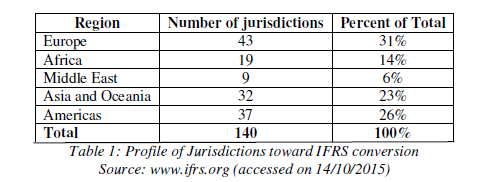 5.2  فرایند تدوین اصول IASB:بنابر اطلاعات وب‌سایت ifrs فرایند تدوین و تصویب اصول حسابرسی iasb شامل ۶ مرحله مطمئن برای موسسات تجاری بوده: ۱_ تدوین agenda ، ....۲_ طرح و نقشه پروژه ۳_ نشر برگه گزارشات از جمله مشاوره عمومی، ۴_ انتشار و گسترش متن پیشنویس شامل مشاوره عمومی، ۵_ توسعه استانداردها، ۶_ فرایندهای بعدی که صادر و تلخیص و عرضه شده ست.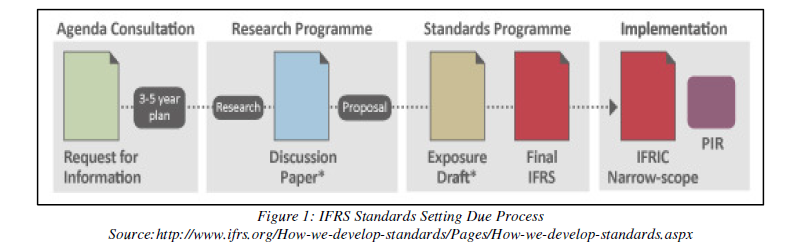 5.3 موعد انتقال ، زمان پذیرش ، وقت گزارش دهی:موعد یا وقت، بعنوان یک دوره زمانی با اعداد و ارقام کامل در مطابقت با ifrs تعریف شده و در نتیجه در طرحهای یکساله و دوساله ارایه و عرضه گشته. برای مثال اگر یک واحد تجاری، صورت مالیاش را برای آخرسال ۳۱ دسامبر ۲۰۱۵ آماده تنظیم نماید موعد انتقال را از ۱ ژانویه ۲۰۱۳ آماده میسازد تا تراز صورت مالی متعادل گردد.موعد پذیرش با گزارش صورت مالی موسسه های تجاری، برای آخرسال ۳۱ دسامبر ۲۰۱۳ آماده میگردد. از اینرو برای شرکت تجاری در مثال بالا که صورت مالی را در آخر سال ۳۱ دسامبر ۲۰۱۵ آماده میکند یک گزارش حسابرسی از ۳۱دسامبر ۲۰۱۵ نیز دارد.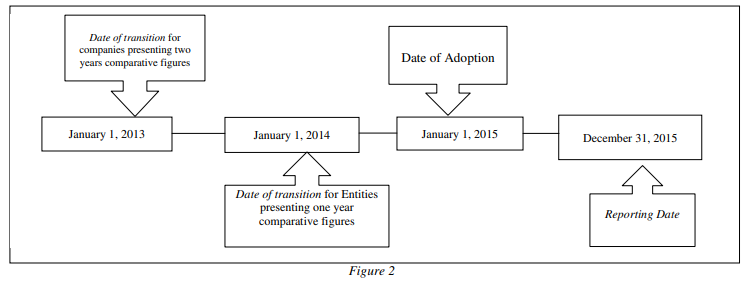 6. نتیجه گیریتصمیم های مالی بر پایه داده های مالی ارایه شده توسط حسابداران اتخاذ میشود. آنها این اطلاعات الزامی مالی را بر اساس استانداردهای حسابرسی استنتاج میکنند که اندازه‌گیری ، شناسایی عرضه و فاش میسازند. ملزومات این اصول از کشوری به کشور دیگری متغیر و متفاوت بودن مانع تطابق دادهها باهم می شدند. مطابق استانداردهایی که از میان چرخه زندگی گذر کرده و به مبدایی از کیفیت بالای اصول جهانی نایل گشته، بعنوان اصول گزارش دهی حسابرسی ifrss مورد استفاده بیش از ۱۰۰ کشور جهان ست. حتی علیرغم نوسانات و تغییرات همانند چهارچوب اسکلتی ، موسسه ها را در راه اندازی و پشتیبانی تقویت میکند.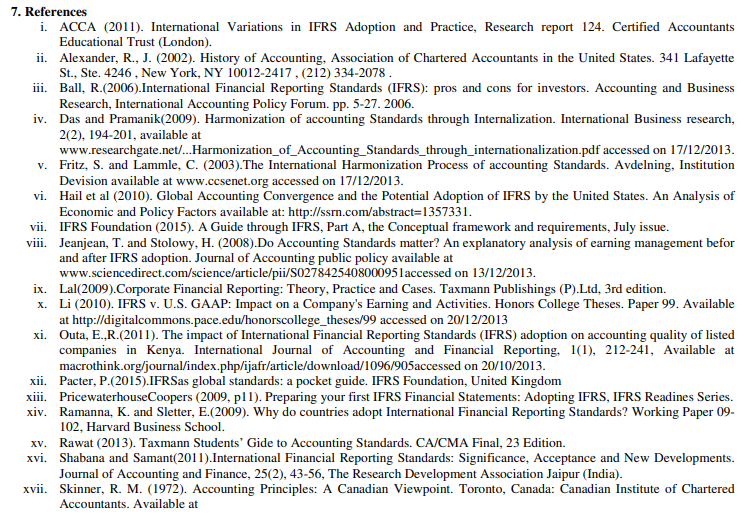 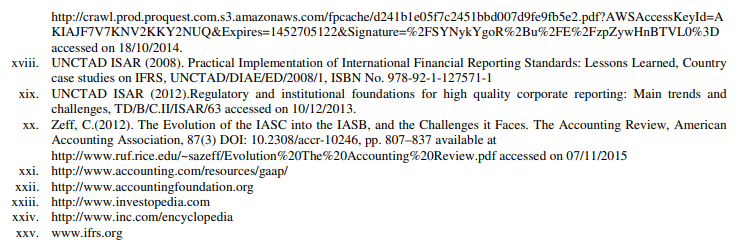 